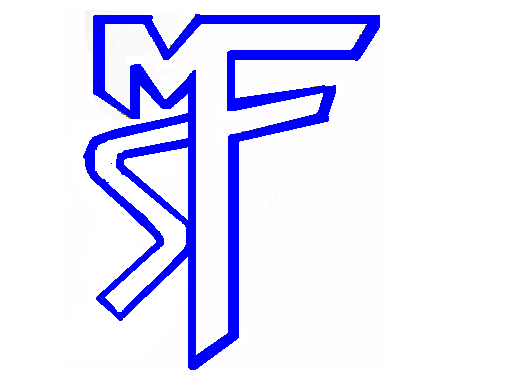    Colegio Sagrada Familia de Nazareth                                      Valparaíso	    Área HumanistaACTIVIDAD COMPLEMENTARIA“La guerra de los duraznos” (Roberto Ampuero)7° A-BNombre: ___________________________________________	Fecha: ___________COMPRENSIÓN DE LECTURA   (3 c/u = 12 ptos.)Lee atentamente el siguiente fragmento de la novela leída.Responde las preguntas marcando con una X la alternativa que corresponda a la respuesta correcta.SELECCIÓN MÚLTIPLE   (2 c/u = 12 ptos.)Lee atentamente las preguntas y responde marcando con una X la alternativa que corresponda:Describe a Cometa y explica, brevemente, cuál fue su rol en la historia narrada. (4 ptos.)CAUSA Y CONSECUENCIA   (3 c/u = 12 ptos.)Completa la tabla con dos consecuencias que ocurren a partir de los hechos mencionados:DESARROLLO   (4 c/u = 12 ptos.)Responde las preguntas de manera completa y fundamentada.Respeta reglas ortográficas y de redacción.¿Dónde tuvieron que esconder a Lautaro y quiénes lo andaban buscando? ¿Por qué eligen este lugar? Explica.____________________________________________________________________________________________________________________________________________________________________________________________________________________________________________________________________________________________________________________________________________________________________________________________________________________________________¿Qué características de Minuno y su familia lo diferencian del resto de sus amigos? Explica de manera detallada. ____________________________________________________________________________________________________________________________________________________________________________________________________________________________________________________________________________________________________________________________________________________________________________________________________________________________________¿Cuál es el principal conflicto que presentan las pandillas y que da origen al nombre de la novela? Explica. ____________________________________________________________________________________________________________________________________________________________________________________________________________________________________________________________________________________________________________________________________________________________________________________________________________________________________Puntaje total52 puntosPuntaje obtenidoLa expresión “amainó el viento” se puede interpretar cómo:Dejó de correr viento.El viento bajó su intensidad.Apareció viento fuerte.Comenzó a llover. ¿Por qué se dice que el verano era extraño?Porque el clima no se relaciona con la estación.Porque en Valparaíso, generalmente, llueve en verano.Porque encontraron a Lautaro.Porque Cometa se comportaba extraño con el viento.¿Quién es Lautaro?El padre de Minuno.Un vecino de Ignacio.El hombre buscado por Carabineros.Un agente de la DINA.¿Por qué Ignacio dice lo siguiente: “(…) hoy me comería con gusto unas sopaipillas pasadas.”?Porque era su comida favorita.Porque se consume este alimento los días de lluvia.Porque desea compartir la once con Minuno.Porque en su casa no existe otra cosa para comer.El hecho que da inicio a la novela es que:El grupo de los Panteras encuentra a un hombre mal herido.Ignacio se encuentra con tres vehículos sospechosos estacionados afuera de su casa.Minuno llega con un cachorro en una canasta.El enfrentamiento entre los Panteras y los Escorpiones.¿Cuál de las siguientes alternativas define mejor la relación entre Elsita e Ignacio?Una linda amistad.Una amistad mezclada con el amor de Ignacio hacia Elsita.Una relación afectuosa de dos conocidos.Solo una relación cordial de vecinos.“Y más vale no meterse en eso; ya ves lo que le sucede al papá de Elsita, nadie lo traga”. A partir de lo anterior, se puede deducir que:El papá de Elsita es muy querido por el trabajo que realiza.El padre de Elsita es muy querido por sus vecinos.El trabajo del papá de Elsita es poco valorado por la sociedad.El padre de Elsita no es querido en el barrio por ser militar.El motivo por la que los militares buscan a Lautaro es:Está acusado de asesinato.Pertenecer a un partido político distinto al gobierno.Lo culpan de esconder armas junto a otros pobladores.Por haber robado en una casa habitada.¿Por qué doña Peta no quiere a los niños cerca del arroyo?Porque esconden a Lautaro.Porque le ensucian el agua con la que lava la ropa.Porque quiere evitar la contaminación del arroyo.Porque es una señora de muy mal genio y no le gustan los niños.¿Qué pasa con la hija de don Danilo, ayudante del padre de Minuno en el mercado?Se escapa de su casa.Se integra al Ejército de Chile.Deja de ir a ayudar a don Pepe con las cuentas.Se la llevan detenida los militares.¿Qué pasa después que…Ximena y Minuno visitan al “amigo” de Lautaro?________________________________________________________________________________________________________________________________________________________________________________¿Qué pasa después que…Doña Peta encuentra unas vendas ensangrentadas?1. ________________________________________________________________________________________2. ________________________________________________________________________________________